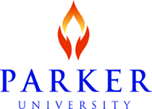 Occupational Therapy Assistant ProgramHealth Record/ImmunizationsComplete the required information below. Please submit along with this form copies of immunization records or proof of immunization. Thank you.Student Name: _________________________________________   D.O.B. __________________________Meningitis (MV) Texas Legislature Senate Bill 62 requirement  for all students under the age of 22 years Date: _________________________It is also required that students in Health professions receive the Hepatitis B immunizations.Hepatitis B injections requiredHepatitis B Series: ________________, _________________, ________________ Titer ________________Tuberculosis Test: (Dated test results must be submitted with this form)or Tine 		Positive ____ Negative ____or Tuberculin	 	Positive ____ Negative ____or Chest x‐ray 	Positive ____ Negative ____Measles, Mumps, RubeolaDate: __________________, ___________________, ________________, Titer _________________Titer_________________, Titer_________________Varicella 				VaricellaDate ______________________or Titers ___________________TetanusRecords must reflect a Diphtheria Tetanus Toxoid Booster within the last ten years. Date of Booster‐ ______________***Influenza/Seasonal Flu immunization (required annually, during flu season, Sept‐March or April)Date: __________________I authorize release either verbally or in writing, the information contained in the health records toParker University and its Clinical Affiliates._______________________________________			___________________________Student Signature							Date